CATALOGUE IMPRIMAGIC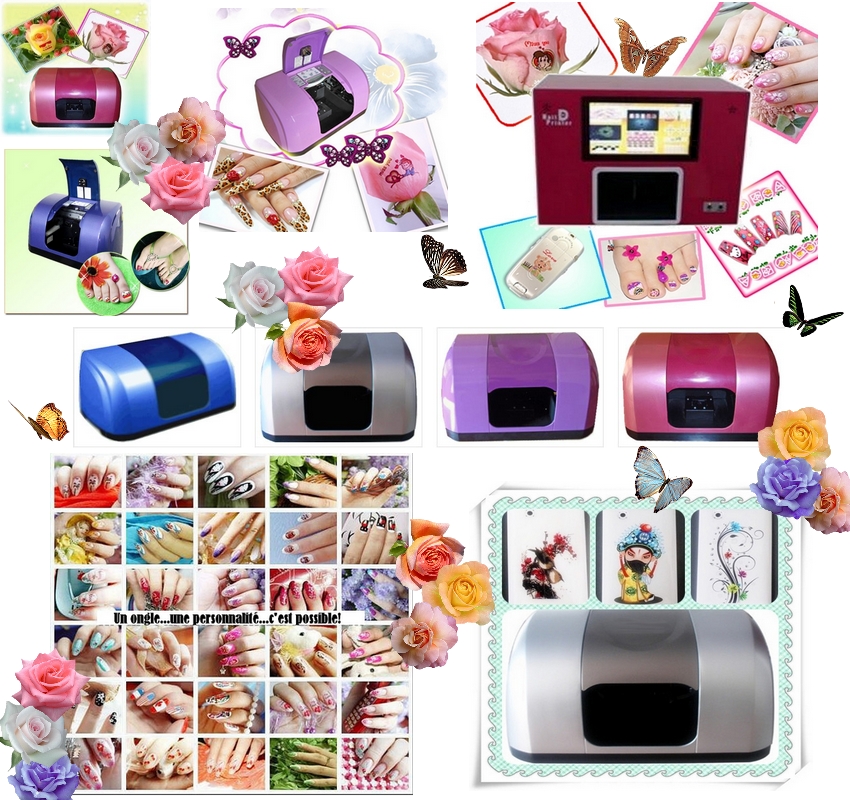 INDEXCCATALOGUE IMPRIMAGIC, 1COMMANDES ET INFOS, 18CONSOMMABLES, 17IIMPRIMANTE AUTONOME, 3NNOS IMPRIMANTES MULTIFONCTION, 9NOS IMPRIMANTES MULTIFONCTION 3, 11NOS IMPRIMANTES MULTIFONCTION 4 - 5, 13NOS IMPRIMANTES SUR FLEURS, 7NOS IMPRIMANTES SUR GSM ET BALLES DE GOLF, 8NOS IMPRIMANTES SUR ONGLES, 5NOUS CONTACTER, 19PPROCEDURES D'IMPRESSION 17SSPECIFICATIONS TECHNIQUES 15IMPRIMANTE AUTONOMENOTRE IMPRIMANTE AUTONOME
2666$ - 1985 EURO
                        
Notre nouvelle imprimante est non seulement multifonction mais elle possède en plus toutes les fonctions d’un tablet pc avec son ordinateur intégré ! 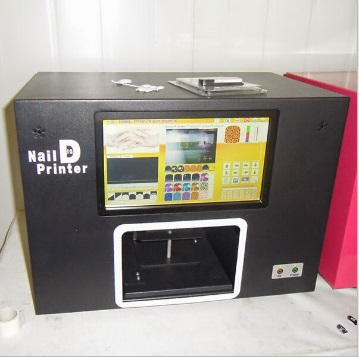 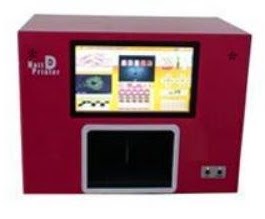 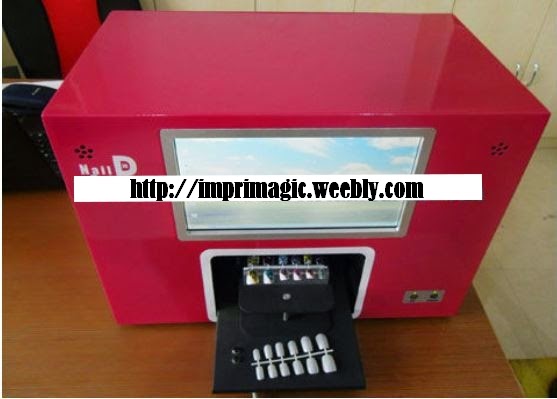 -Imprime 5 ongles à la fois (mains-pieds)
-Imprime 12 faux ongles à la fois
-Imprime des petits objets de toutes formes, sans les abimer (œuf, fleur, balles, gsm, bougies, fruits, etc)
-Ordinateur intégré : dual core 1,8 G, mémoire 1G, écran tactile 10,2 pouces, disque dur 8G, USB.
Il est possible de passer de la musique pendant le travail d’impression et des vidéos promotionnelles en période d’inactivité. 
Elle est compacte et s’intègre facilement grâce à sa forme standard.
Elle est disponible en deux couleurs : noir et rouge.
Voltage : 220V 50Hz ou 110V 60Hz
Puissance : 50 W
Poids : 20kg
Mesures : 45 * 32 * 27cm
Mesures d’emballage : 56 * 43 * 38cm
L’imprimante est garantie 1 an dans les limites d’un usage approprié.
ACCESSOIRES FOURNIS AVEC L’IMPRIMANTE : 

-1 CÂBLE D’ALIMENTATION
-1 CARTOUCHE D’ENCRE DE COULEUR
-1 GABARIT POUR FAUX ONGLE
-5 GABARITS POUR ONGLES NATURELS
-1 GABARIT POUR FLEURS
-8 FLACONS DE VERNIS DE BASE POUR ONGLE, FLEURS ET AUTRES OBJETS
-1 LIVRE DE DESIGN POUR LES CLIENTS
-1 KIT DE MANUCURE
-2 AUTOCOLLANT DE PROTECTION 
-1 MODE D’EMPLOI DÉTAILLÉ EN ANGLAIS (TRADUCTION EN FRANÇAIS A LA DEMANDE)


Cartouches d'encre lenovo lc6002c ou lexmark #27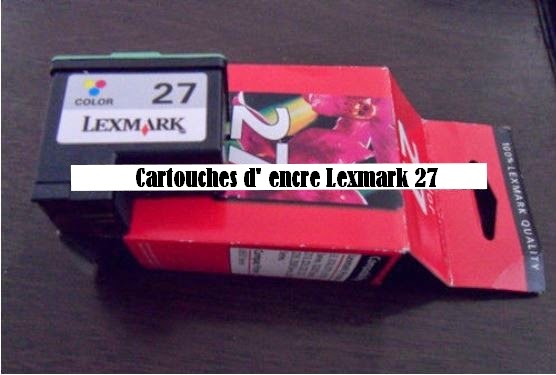 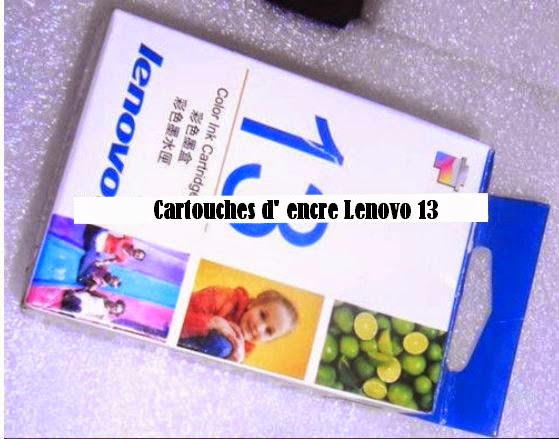 Disponible en plusieurs couleurs 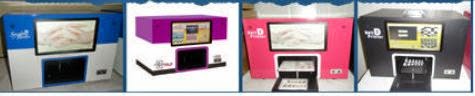 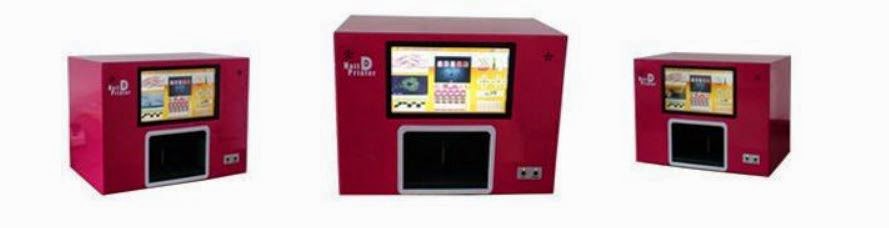 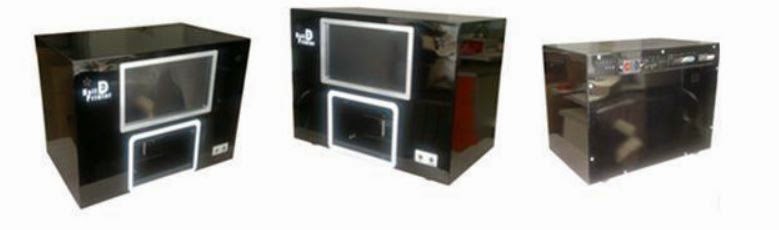 NOS IMPRIMANTES SUR ONGLESLA M 5 PRIM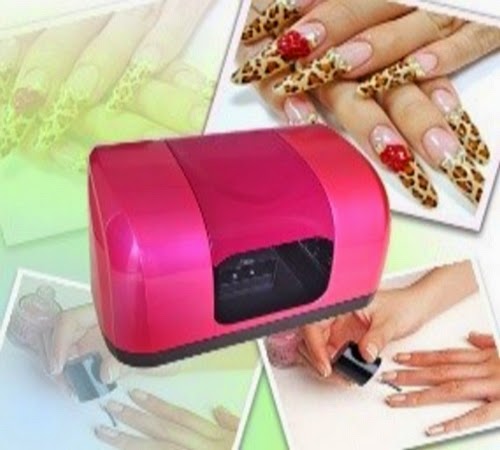 
1878 $ - 1400 EURO

Imprime 5 ongles des mains à la fois


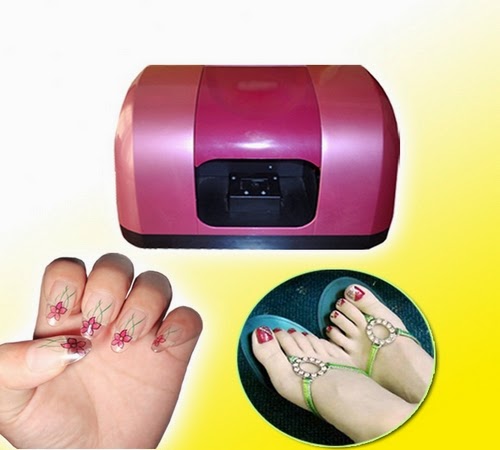 LA MP 5 PRIM
1945 $ - 1450 EURO
Imprime 5 ongles des mains ou 5 ongles des pieds à la foisLA P 5 PRIM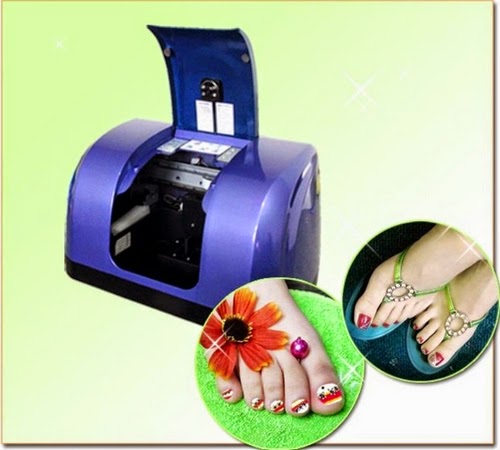 1878 $ - 1400 EUROImprime 5 ongles des pieds à la foisLA OA 20 PRIM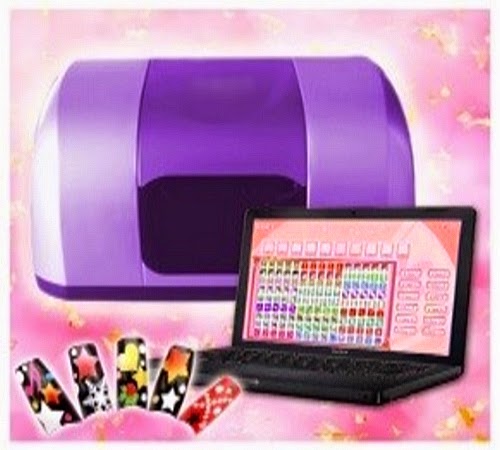 
1878 $ - 1400 EURO
Imprime 20 ongles artificiels à la foisLA MOA 5/20 PRIM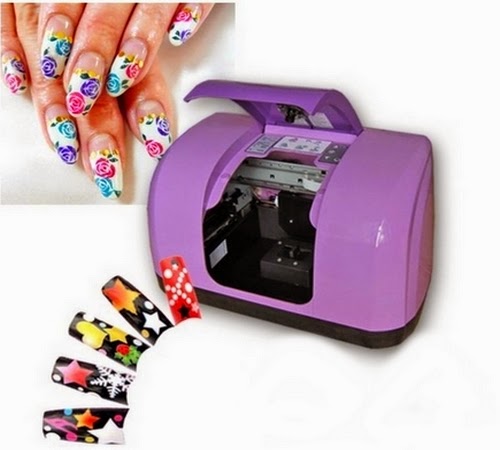 
1945 $ - 1450 EURO
Imprime 5 ongles des mains ou 20 ongles artificiels à la foisLA MPOA 5/5/20 PRIM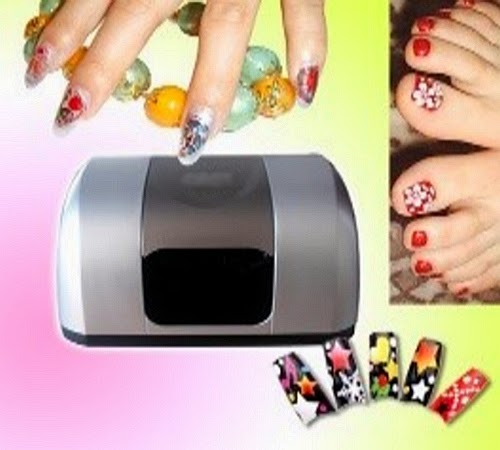 
2066 $ - 1540 EURO
Imprime 5 ongles des mains ou 5 ongles des pieds ou 20 ongles artificiels à la foisNOS IMPRIMANTES SUR FLEURSLA FL PRIM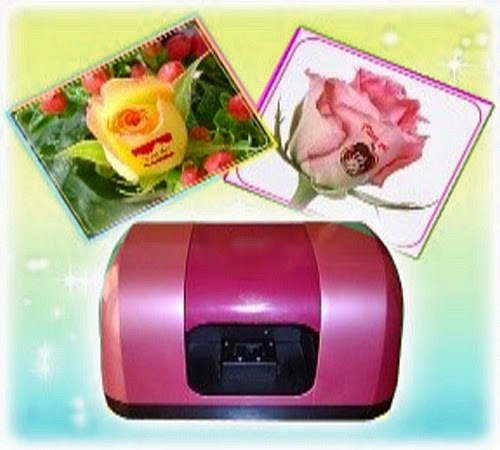 
1811 $ - 1350 EURO

Imprime sur 1 fleur à la fois

 LA FL 3 PRIM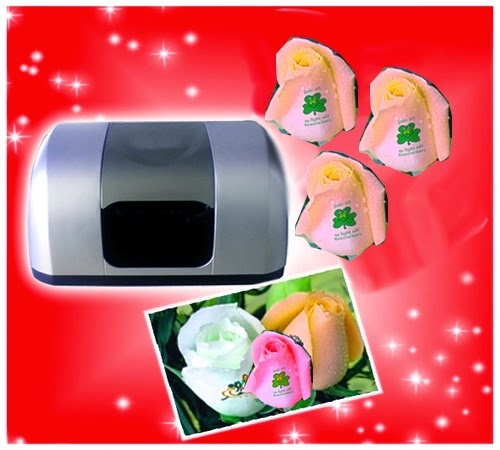 
1905 $ - 1420 EURO

Imprime sur 3 fleurs à la fois


LA FL 1/3 PRIM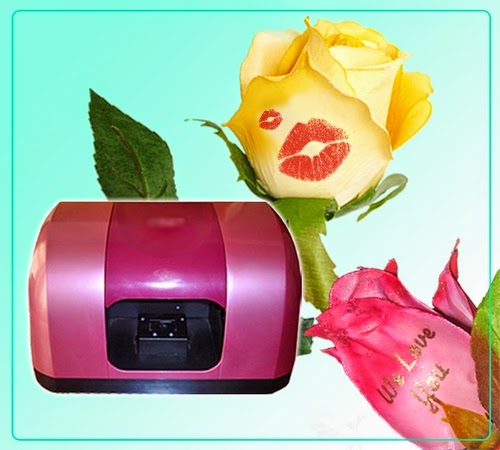 
1986 $ - 1480 EURO

Imprime sur 1 fleur ou 3 fleurs à la foisNOS IMPRIMANTES SUR GSM ET BALLES DE GOLF...LA GOP PRIM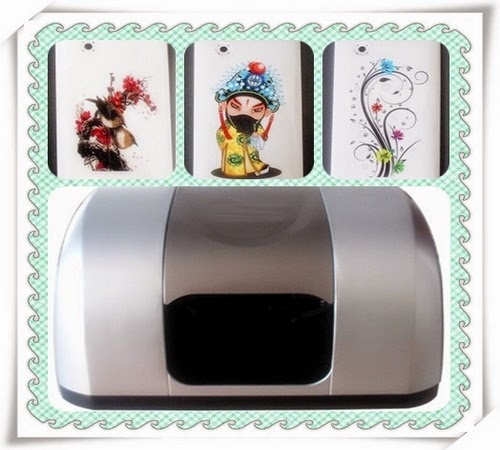 
1878 $ - 1400 EURO

Imprime sur coque de GSM ou petits objets platsLA BG 4 PRIM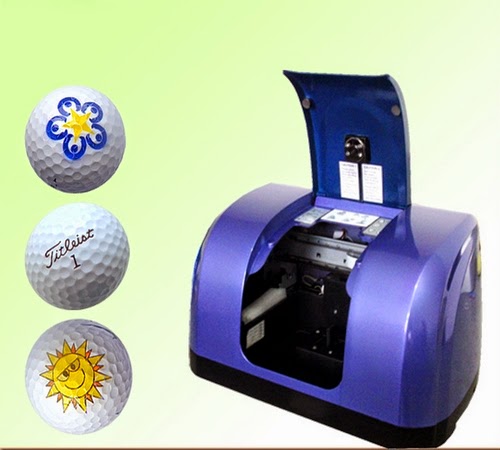 
1986 $ - 1480 EURO

Imprime sur 4 balles de golf à la foisNOS IMPRIMANTES MULTIFONCTION 2
LA FG 1 PRIM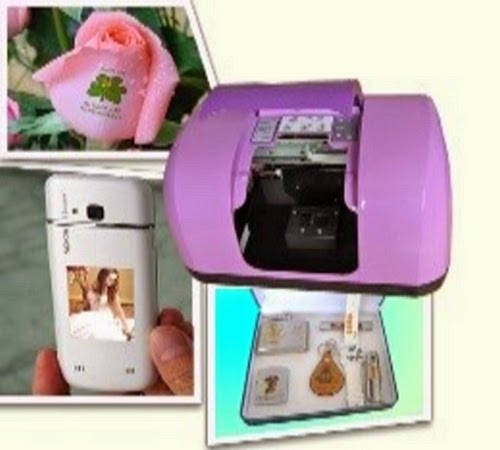 
2012 $ - 1500 EURO

Imprime sur 1 fleur ou 1 GSM à la fois
LA GF 1/3 PRIM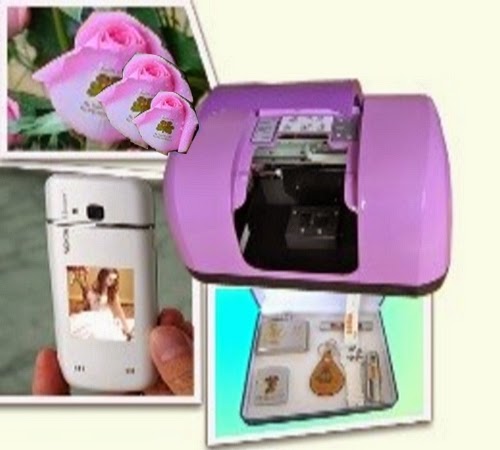 2012 $ - 1500 EURO
Imprime sur 3 fleurs ou 1 GSM à la foisLA MF 5 PRIM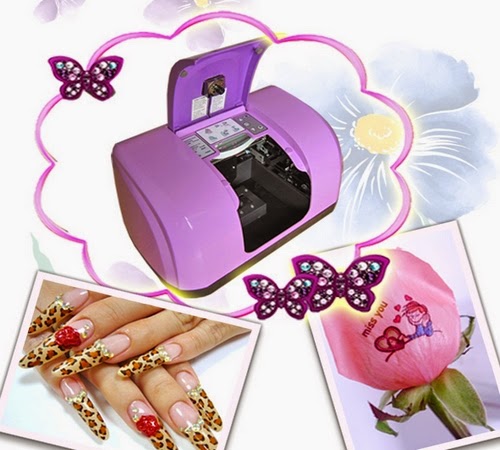 
2012 $ - 1500 EURO
Imprime sur 5 ongles des mains ou sur 1 fleur à la fois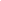 MF 5/3 PRIM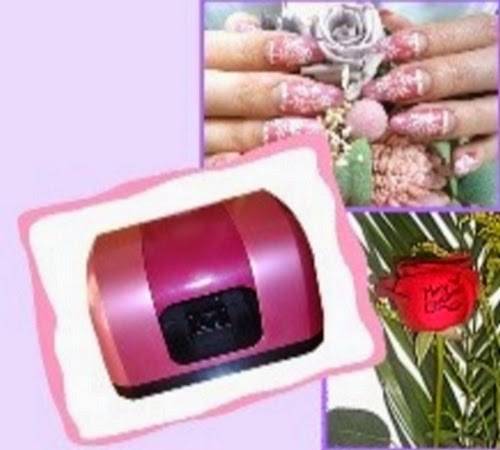 
2012 $ - 1500 EURO
Imprime sur 5 ongles des mains ou 3 fleurs à la fois
 LA MG 5/1 PRIM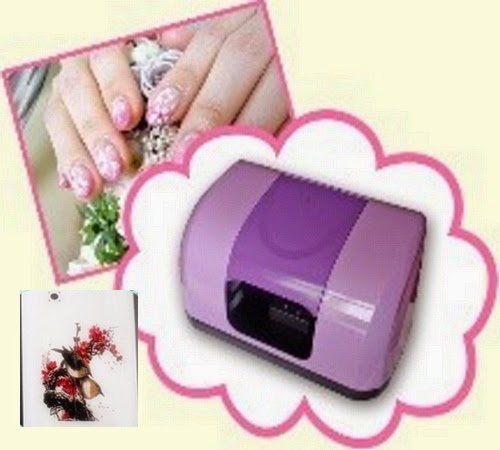 
2012 $ - 1500 EURO

Imprime sur 5 ongles des mains ou sur 1 GSM à la foisLA GBG 4/1 PRIM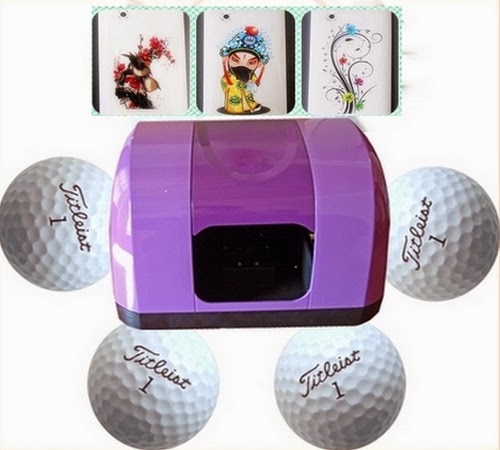 
2012 $ - 1500 EUROImprime sur 4 balles de golf ou sur 1 GSM à la foisLA FBG 3/4 PRIM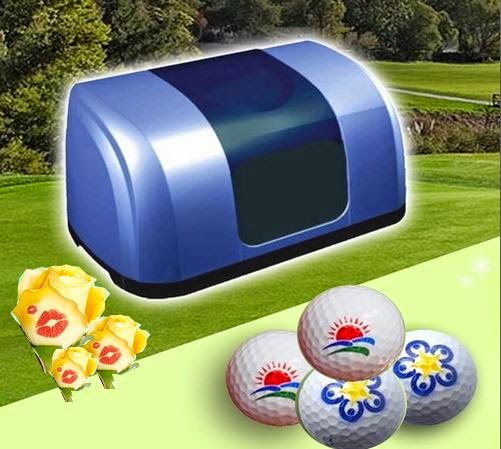 
2012 $ - 1500 EURO

Imprime sur 3 fleurs ou sur 4 balles de golf à la fois

NOS IMPRIMANTES MULTIFONCTION 3
LA FBGG 3/4/1 PRIM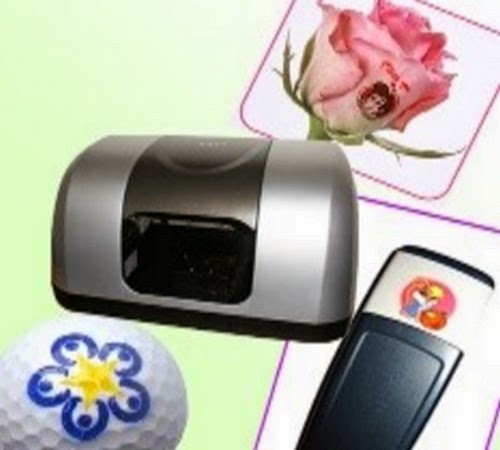 
2067 $ - 1540 EURO

Imprime sur 1/3 fleurs ou sur 4 balles de golf ou sur 1 GSM à la foisLA MOAF 5/20/3 PRIM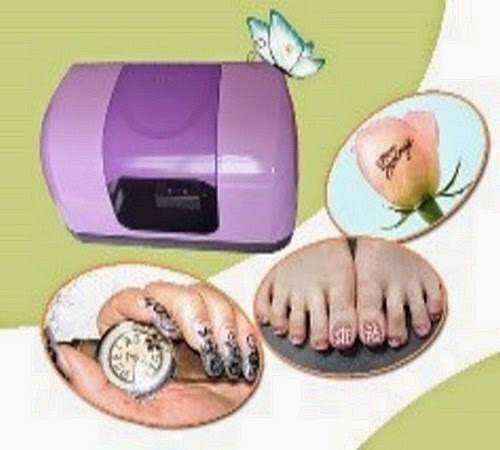 
2067 $ - 1540 EURO
Imprime sur 5 doigts de la main ou sur 20 ongles artificiels ou sur 1/3 fleurs à la foisLA MFG 5/3/1 PRIM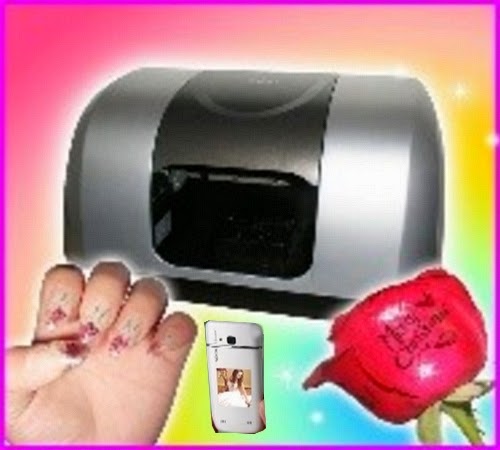 
2067 $ - 1540 EURO

Imprime sur 5 ongles de la main ou sur 1/3 fleurs ou sur 1 GSM à la foisLA MFBG 5/3/4 PRIM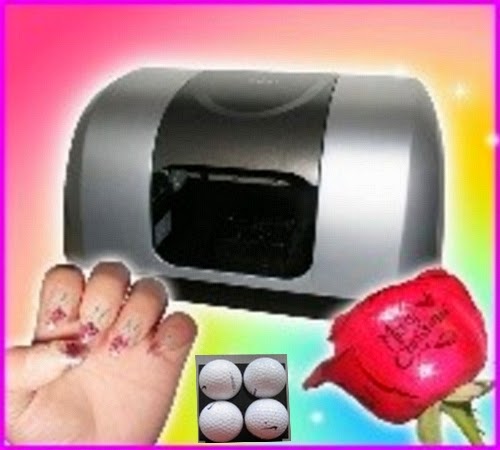 
2067 $ - 1540 EURO
Imprime sur 5 ongles de la main ou sur 3 fleurs ou sur 4 balles de golf à la fois 

 NOS IMPRIMANTES MULTIFONCTION 4 - 5 
LA MOAFG 5/20/3/1 PRIM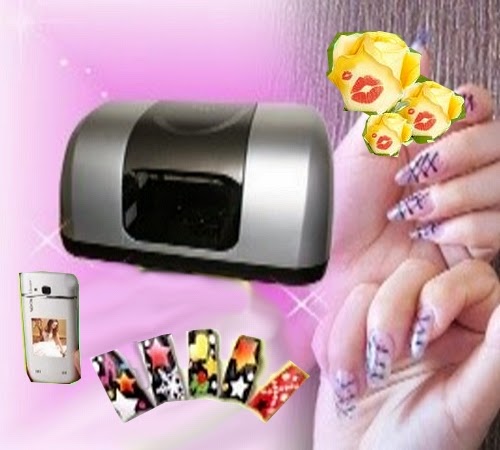 
2107 $ - 1570 EURO
Imprime sur 5 ongles de la main ou sur 20 ongles artificiels ou sur 3 fleurs ou sur 1 GSM à la fois LA PMFGO PRIM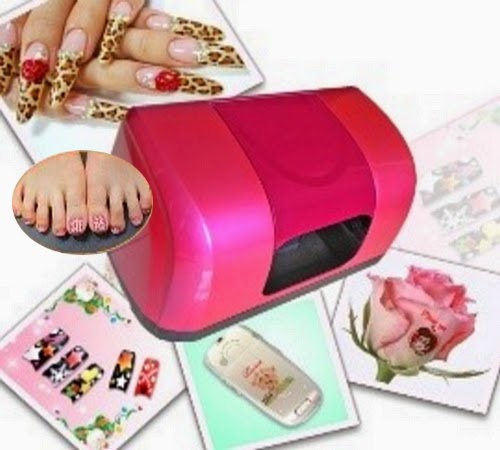 
2147 $ - 1600 EURO
Imprime sur les ongles des pieds ou sur les ongles des mains ou sur les fleurs ou sur les GSM ou sur petits objets platsLA MFBGG 5/3/4/1 PRIM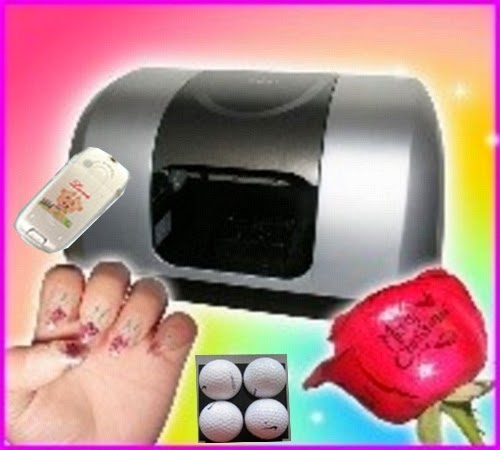 
2107 $ - 1570 EURO
Imprime sur 5 ongles de la main ou 3 fleurs ou 4 balles de golf ou 1 GSM à la foisLA MPFBGG 5/5/3/4/1 PRIM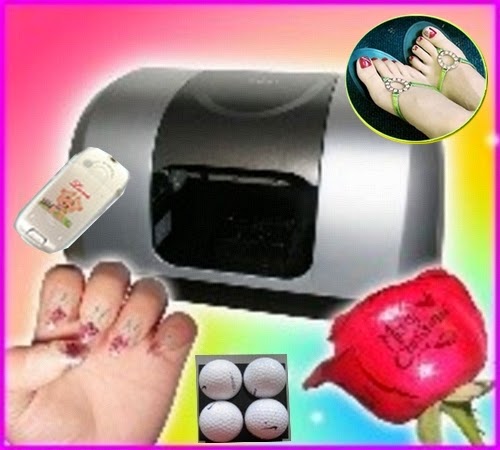 
2280 $ - 1700 EURO
Imprime sur 5 ongles de la main ou sur 5 ongles des pieds ou sur 3 fleurs ou sur 4 balles de golf ou sur 1 GSM à la foisSpécifications techniques NOS IMPRIMANTES NE SONT PAS DES COPIES !CHACUNE D'ENTRE ELLES EST TESTÉE ET VÉRIFIÉE AVANT L'ENVOI DE LA COMMANDENOUS UTILISONS UN PERSONNEL QUALIFIE ET CHOISISSONS SOIGNEUSEMENT NOS FOURNISSEURS POUR CHAQUE PARTIE DE NOS IMPRIMANTES !  
Il y a des centaines de modèles préenregistrés, vous pouvez également importer vos propres modèles de votre ordinateur, ou prendre un instantané pour l'imprimer.
Tout est personnalisable !

1. Taille : 470mmx280mmx257mm
2. Puissance : 20W
3. Poids net : 3.5kgs
4. Tension d’entrée : 220V 50Hz ou 110V 60Hz
5 Caméra 1.3 million de px
6 Aperçu immédiat
7. Possibilités d'édition photo
8. Séchage rapide et indélébile
9. Réglages automatiques système
10. Grand nombre de modèles préenregistrés
11. Design léger et élégant
12. Poids brut : 12kgs
Configurations requises : 

CPU Intel Celeron 600MHz, 128 Mo de mémoire, disque dur 1 Go dessus, deux ports USB, un CD-ROM

LES CARTOUCHES D'ENCRE LENOVO, HP et LEXMARK SONT ADAPTABLES A NOS IMPRIMANTES.
LENOVO :  Black LC6001B, Color  LC6002C
LEXMARK :  Black  # 17, Color  #27
HP: 802 ( COULEUR)ACCESSOIRES FOURNIS AVEC NOS IMPRIMANTES1 cartouche d'encre couleur1 fusible1 adaptateur de courant1 câble électrique2 bouteilles de vernis de base1 bouteille de vernis de finition2 bouteilles vides1 set de supports1 mode d'emploi1 DVD1 livre d'images1 carte de garantieNos imprimantes se déclinent en 4 couleurs au choix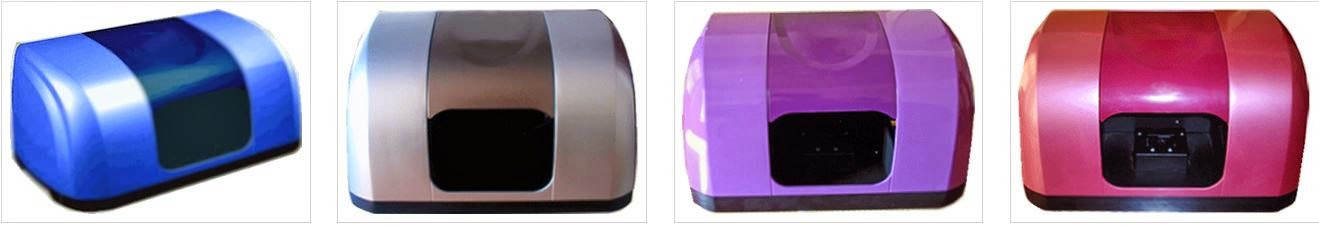  BLEU-GRIS-MAUVE-BORDEAUProcédure d'impression Installez le driver de l'imprimante à l'aide du DVD 
la procédure est la même que pour une imprimante classiqueQuel que soit le support, assurez-vous qu'il soit propre et secAppliquez la couche de vernis de base et laisser sécher un peuSélectionnez le motif à imprimer sur votre ordinateur et modifiez-le si besoin.Procédez à l'impression en appuyant sur PRINTAppliquez le vernis de finition ATTENTION : SI VOUS N'UTILISERAI PAS LA COULEUR NOIRE, NE METTRE QUE LA CARTOUCHE DE COULEUR
ATTENTION : LE VERNIS DE FINITION N'EST PAS NÉCESSAIRE POUR LES FLEURS

VOUS AUREZ UN MODE D'EMPLOI A VOTRE DISPOSITION
IL EST EN ANGLAIS MAIS VOUS POURREZ L'OBTENIR EN FRANÇAIS PAR EMAIL. Consommables Vernis de base
60ml : 8 $ - 5.9 euro
570 ml : 50 $ - 37,22 euro
Vernis de finition
14 ml : 3,5 $ - 2,60 euro
Cartouches d'encre
40 $ - 29,78 euro la pièce
Pour les supports et autres pièces détachées, le prix est sur demande.

Merci de nous envoyer les détails de votre commande afin que nous puissions faire une facture pro format détaillée. imprimagic@outlook.com  Commande et infos Modes de payement 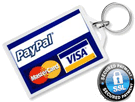 PAYEMENT PAR PAYPAL SUR NOTRE SITEPAYEMENT PAR LIEN PAYPAL PERSONNALISE QUE NOUS VOUS ENVOYONS PAR EMAILVIREMENT BANCAIRE SUR UN COMPTE EN THAÏLANDEVIREMENT BANCAIRE SUR UN COMPTE EN EUROPEWESTERN UNION EST ACCEPTE SEULEMENT POUR UN VIREMENT DU MONTANT EXACTE SANS AUTRES TRANSACTIONNOUS N'ACCEPTONS PAS LES PAYEMENTS ÉCHELONNÉS LA LIVRAISON SE FAIT PAR DHL OU FEDEX
VOUS POUVEZ TOUJOURS DEMANDER UNE FACTURE PRO FORMAT DÉTAILLÉE AVANT TOUT PAYEMENT

ENVOYEZ ICI VOTRE DEMANDE, LA PLUS DÉTAILLÉE POSSIBLE, NOUS Y RÉPONDRONS TRÈS RAPIDEMENTimprimagic@outlook.comPOURQUOI NOUS CHOISIR ?1/pas de copie de copies de....
2/pas de composante "qualité plancher"
3/pas de mauvaise surprise...
4/vous payez...vous recevez vraiment votre commande!
5/possibilité d'obtenir le mode d'emploi en français.
6/tous nos collaborateurs sont francophones !NOUS CONTACTERMERCI DE TENIR COMPTE DE CECIHEURE EN FRANCE : 9H DU MATINHEURE DE THAÏLANDE : 14H
Monsieur et Madame Sommaiy (Murielle et Teung)
Mooban Ped Phai Boon
Tambon Tha Gnam
Ampue Muang Prachinburi
25000 Prachinburi
Thailande

EN THAI:  +66885833989

EN FRANCAIS :    +66849611670

+33977195033, c'est un numéro Skype français  que nous partageons avec mon associé Nuovolaser, ceci pour permettre à nos clients de nous téléphoner pour un cout raisonnable.

Si vous désirez que je vous téléphone moi-même, envoyez-moi  un numéro de téléphone fixe et je vous appellerai très rapidement.

NOM SKYPE : msommaiy___________________________________________________________
NOTRE USINE DE MONTAGE EN THAÏLANDE
Nuovo Laser Co.,Ltd    
102/15 Moo 11 Dongpalam
25000 PRACHINBURI THAILAND 
TEL : +66 37 216 683  
+33 (0) 977 195 033
e-mail :  nuovo@nuovolaser.com 

___________________________________________________________
NOTRE USINE DE MONTAGE EN CHINE
Nuovo Laser Co.,Ltd    
No.4 Buliding Guangyayuan Industry Park,Bantian Town,Longgang 
District,Shenzhen
Zip: 518000
Country: China 
Province: Guangdong
City: Shenzhen